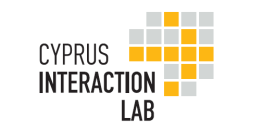 Application Form for CIL Project Hosting ProgramPlease fill in the application and e-mail it to interaction.lab@cut.ac.cy ADDITIONAL MATERIAL:Along with this application please send a detailed CV and a 4-6 page project descriptionDatesDatesDates you request project hosting for (please specify exact dates):Starting date: ____________________Ending date:  ____________________Dates you request project hosting for (please specify exact dates):Starting date: ____________________Ending date:  ____________________Personal/ Contact detailsPersonal/ Contact detailsTitle (Mr, Ms)Title (Mr, Ms)Name/SurnameName/SurnameGenderDate of birthNationalityNationalityPermanent addressPermanent addressCityPost codeTelephoneFaxEmail addressEmail addressEducationEducationHigher education (University/ College, Course title/ subject, from dd/mm/yy to dd/mm/yy)Higher education (University/ College, Course title/ subject, from dd/mm/yy to dd/mm/yy)Other educational achievements (prizes or awards)Other educational achievements (prizes or awards)Write a short proposal about your project and how the CIL Lab can be of help. Briefly discuss the research or rationale behind your project. We recommend that you describe the specific equipment you might need to use. Please also include a detailed timetable of your project and the funding agency funding it or the international funding program you plan to apply to (500 word summary).Write a short proposal about your project and how the CIL Lab can be of help. Briefly discuss the research or rationale behind your project. We recommend that you describe the specific equipment you might need to use. Please also include a detailed timetable of your project and the funding agency funding it or the international funding program you plan to apply to (500 word summary).Please also attach a 4-6 page draftPlease also attach a 4-6 page draftReferences (Please supply the names and contact details of two referees - we will only contact the referees if needed)References (Please supply the names and contact details of two referees - we will only contact the referees if needed)Name/Surname:Job position:Email address:Telephone:Name/Surname:Job position:Email address:Telephone:Name/Surname:Job position:Email address:Telephone:Name/Surname:Job position:Email address:Telephone: